Республика Коми, пст. КажымОб утверждении Правил определения требований к закупаемым органами местного самоуправления муниципального образования сельского поселения «Кажым» отдельным видам товаров, работ, услуг (в том числе предельные цены товаров, работ, услуг)В соответствии с частью 4 статьи 19 Федерального закона «О контрактной системе в сфере закупок товаров, работ, услуг для обеспечения государственных и муниципальных нужд»,администрация сельского поселения «Кажым» постановляет:1. Утвердить Правила определения требований к закупаемым органами местного самоуправления сельского поселения «Кажым», отдельным видам товаров, работ, услуг (в том числе предельные цены товаров, работ, услуг) согласно приложению.2.  Настоящее постановление вступает в силу со дня официального опубликования на сайте  администрации сельское поселение Кажым», но не ранее 01 января 2016 года.3. Контроль за исполнением настоящего постановления возложить на главного бухгалтера администрации сельского поселения «Кажым»Глава сельского поселения «Кажым»                              И.А.БезносиковаУтвержденпостановлением администрации сельского поселения «Кажым»от «29 » февраля 2016 г. № 08/02(приложение)Правила определения требований к закупаемым органом  местного самоуправления сельского поселения «Кажым» отдельным видам товаров, работ, услуг (в том числе предельные цены товаров, работ, услуг)1. Настоящие Правила устанавливают порядок определения требований к закупаемым органом местного самоуправления сельского поселения «Кажым», работ, услуг (в том числе предельные цены товаров, работ, услуг) (далее -Правила). 2. Орган местного самоуправления Сельское поселение «Кажым» утверждает определенные в соответствии с настоящими Правилами требования к закупаемым им, отдельным видам товаров, работ, услуг, включающие перечень отдельных видов товаров, работ, услуг, их потребительские свойства  (в том числе качество) и иные характеристики  (в том числе предельные цены товаров, работ, услуг) (далее  - ведомственный перечень). Ведомственный перечень составляется и ведется по форме согласно приложению 1 к настоящим Правилам на основании обязательного перечня отдельных видов товаров, работ, услуг, в отношении которых определяются требования к их потребительским свойствам (в том числе качеству) и иным характеристикам (в том числе предельные цены товаров, работ, услуг), предусмотренного приложением 2 к настоящим Правилам (далее - обязательный перечень). Ведомственный перечень формируется и ведется с учетом функционального назначения товара. В отношении отдельных видов товаров, работ, услуг, включенных в обязательный перечень, в ведомственном перечне определяются:а) их потребительские свойства (в том числе качество) и иные характеристики (в том числе предельные цены указанных товаров, работ, услуг), если указанные свойства и характеристики не определены в обязательном перечне. б) значения характеристик (свойств) отдельных видов товаров, работ, услуг (в том числе предельные цены товаров, работ, услуг), включенных в обязательный перечень, в случае, если в обязательном перечне не определены значения таких характеристик (свойств) (в том числе предельные цены товаров, работ, услуг).3. Отдельные виды товаров, работ, услуг, не включенные в обязательный перечень, подлежат включению в ведомственный перечень при условии, если средняя арифметическая сумма значений следующих критериев превышает 20 процентов: а) доля расходов органа местного самоуправления Сельского поселения «Кажым» на приобретение отдельного вида товаров, работ, услуг для обеспечения муниципальных нужд Сельского поселения «Кажым» за отчетный финансовый год в общем объеме расходов органа местного самоуправления Сельского поселения «Кажым» на приобретение товаров, работ, услуг за отчетный финансовый год; б) доля контрактов органа местного самоуправления Сельского поселения «Кажым» на приобретение отдельного вида товаров, работ, услуг для обеспечения муниципальных нужд Сельского поселения «Кажым», заключенных в отчетном финансовом году, в общем количестве контрактов органов местного самоуправления Сельского поселения «Кажым» на приобретение товаров, работ, услуг, заключенных в отчетном финансовом году. 4. Орган местного самоуправления Сельское поселение «Кажым» при включении в ведомственный перечень отдельных видов товаров, работ, услуг, не указанных в обязательном перечне, применяют установленные пунктом 3 настоящих Правил критерии исходя из определения их значений в процентном отношении к объему осуществляемых органам местного самоуправления Сельского поселения «Кажым» закупок. 5. В целях формирования и ведения ведомственного перечня орган местного самоуправления Сельского поселения «Кажым», вправе определять дополнительные критерии отбора отдельных видов товаров, работ, услуг и порядок их применения, не приводящие к сокращению значения критериев, установленных пунктом 3 настоящих Правил. 6. Орган местного самоуправления сельское поселение «Кажым» при формировании и ведении ведомственного перечня вправе включить в него дополнительно: а) отдельные виды товаров, работ, услуг, не указанные в обязательном перечне и не соответствующие критериям, указанным в пункте 3 настоящих Правил, которые позволяют обеспечить муниципальные нужды Сельского поселение «Кажым», но не имеют избыточные потребительские свойства (функциональные, эргономические, эстетические, технологические, экологические свойства, свойства надежности и безопасности, значения которых не обусловлены их пригодностью для эксплуатации и потребления в целях оказания муниципальных услуг (выполнения работ) и реализации муниципальных функций) или являются предметами роскоши в соответствии с законодательством Российской Федерации и Республики Коми; б) характеристики (свойства) товаров, работ, услуг, не включенные в обязательный перечень и не приводящие к необоснованным ограничениям количества участников закупки; в) значения количественных и (или) качественных показателей характеристик (свойств) товаров, работ, услуг, которые отличаются от значений, предусмотренных обязательным перечнем, и обоснование которых содержится в соответствующей графе приложения 1 к настоящим Правилам, в том числе с учетом функционального назначения товара, под которым для целей настоящих Правил понимается цель и условия использования (применения) товара, позволяющие товару выполнять свое основное назначение, вспомогательные функции или определяющие универсальность применения товара (выполнение соответствующих функций, работ, оказание соответствующих услуг, территориальные, климатические факторы и другое). 7. Значения потребительских свойств и иных характеристик (в том числе предельные цены) отдельных видов товаров, работ, услуг, включенных в ведомственный перечень, устанавливаются: а) с учетом категорий и (или) групп должностей работников органа местного самоуправления Сельского поселения «Кажым» , если затраты на их приобретение в соответствии с правилами определения нормативных затрат на обеспечение функций органа местного самоуправления Сельское поселение «Кажым» , утвержденными постановлением администрации сельского поселения «Кажым» от 29 февраля 2016 года № 07/02 «О порядке определения нормативных затрат на обеспечение функций администрации сельского поселения «Кажым» «(далее - требования к определению нормативных затрат), определяются с учетом категорий и (или) групп должностей работников; б) с учетом категорий и (или) групп должностей работников, если затраты на их приобретение в соответствии с требованиями к определению нормативных затрат не определяются с учетом категорий и (или) групп должностей работников, - в случае принятия соответствующего решения органом местного самоуправления сельского поселения «Кажым» 8. Дополнительно включаемые в ведомственный перечень отдельные виды товаров, работ, услуг должны отличаться от указанных в обязательном перечне отдельных видов товаров, работ, услуг кодом товара, работы, услуги в соответствии с Общероссийским классификатором продукции по видам экономической деятельности. 9. Предельные цены товаров, работ, услуг устанавливаются органом  местного самоуправления Сельского поселения «Кажым», в случае, если требованиями к определению нормативных затрат установлены нормативы цены на соответствующие товары, работы, услуги. При этом предельные цены товаров, работ, услуг, установленные указанными органами не могут превышать предельные цены товаров, работ, услуг, установленные ими при утверждении нормативных затрат на обеспечение функций органа местного самоуправления сельского поселения «Кажым».Приложение  №1к Правилам определения требований к закупаемым органом местного самоуправления сельского поселения «Кажым»,отдельным видам товаров, работ, услуг (в том числе предельные цены товаров, работ, услуг) (форма)ПЕРЕЧЕНЬотдельных видов товаров, работ, услуг, их потребительские свойства (в том числе качество) и иные характеристики
(в том числе предельные цены товаров, работ, услуг) к нимПриложение  №2 к Правилам определения требований к закупаемым органом местного самоуправления сельского поселения «Кажым»,отдельным видам товаров, работ, услуг (в том числе предельные цены товаров, работ, услуг)ОБЯЗАТЕЛЬНЫЙ ПЕРЕЧЕНЬотдельных видов товаров, работ, услуг, в отношении которых определяются требования к их потребительскимсвойствам (в том числе качеству) и иным характеристикам (в том числе предельные цены товаров, работ, услуг)“Кажым” сикт овмодчоминса администрация “Кажым” сикт овмодчоминса администрация “Кажым” сикт овмодчоминса администрация 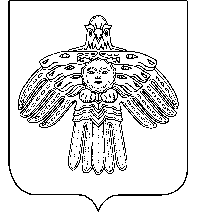 Администрациясельского поселения «Кажым»Администрациясельского поселения «Кажым»ПОСТАНОВЛЕНИЕШУÖМот29 февраля 2016г.                                                           №                                                            № 08/02№ п/пКод
по ОКПДНаименование отдельного вида товаров, работ, услугЕдиница измеренияЕдиница измеренияТребования к потребительским свойствам (в том числе качеству) и иным характеристикам, утвержденные Администрацией сельского поселения «Кажым»Требования к потребительским свойствам (в том числе качеству) и иным характеристикам, утвержденные Администрацией сельского поселения «Кажым»Требования к потребительским свойствам (в том числе качеству) и иным характеристикам, утвержденные Администрацией сельского поселения «Кажым», Требования к потребительским свойствам (в том числе качеству) и иным характеристикам, утвержденные Администрацией сельского поселения «Кажым», Требования к потребительским свойствам (в том числе качеству) и иным характеристикам, утвержденные Администрацией сельского поселения «Кажым», Требования к потребительским свойствам (в том числе качеству) и иным характеристикам, утвержденные Администрацией сельского поселения «Кажым», № п/пКод
по ОКПДНаименование отдельного вида товаров, работ, услугкод по ОКЕИнаименованиехарактеристиказначение характеристикихарактеристиказначение характеристикиобоснование отклонения значения характеристики от утвержденной Администрацией сельского поселения «Кажым»функциональное назначение *Отдельные виды товаров, работ, услуг, включенные в перечень отдельных видов товаров, работ, услуг, предусмотренный приложением № 2 к Правилам определения требований к закупаемым органом местного самоуправления сельского поселение «Кажым», отдельным видам товаров, работ, услуг (в том числе предельных цен товаров, работ, услуг), утвержденным постановлением администрации сельского поселения «Кажым» от 29 февраля  2016 г. № 07/02Отдельные виды товаров, работ, услуг, включенные в перечень отдельных видов товаров, работ, услуг, предусмотренный приложением № 2 к Правилам определения требований к закупаемым органом местного самоуправления сельского поселение «Кажым», отдельным видам товаров, работ, услуг (в том числе предельных цен товаров, работ, услуг), утвержденным постановлением администрации сельского поселения «Кажым» от 29 февраля  2016 г. № 07/02Отдельные виды товаров, работ, услуг, включенные в перечень отдельных видов товаров, работ, услуг, предусмотренный приложением № 2 к Правилам определения требований к закупаемым органом местного самоуправления сельского поселение «Кажым», отдельным видам товаров, работ, услуг (в том числе предельных цен товаров, работ, услуг), утвержденным постановлением администрации сельского поселения «Кажым» от 29 февраля  2016 г. № 07/02Отдельные виды товаров, работ, услуг, включенные в перечень отдельных видов товаров, работ, услуг, предусмотренный приложением № 2 к Правилам определения требований к закупаемым органом местного самоуправления сельского поселение «Кажым», отдельным видам товаров, работ, услуг (в том числе предельных цен товаров, работ, услуг), утвержденным постановлением администрации сельского поселения «Кажым» от 29 февраля  2016 г. № 07/02Отдельные виды товаров, работ, услуг, включенные в перечень отдельных видов товаров, работ, услуг, предусмотренный приложением № 2 к Правилам определения требований к закупаемым органом местного самоуправления сельского поселение «Кажым», отдельным видам товаров, работ, услуг (в том числе предельных цен товаров, работ, услуг), утвержденным постановлением администрации сельского поселения «Кажым» от 29 февраля  2016 г. № 07/02Отдельные виды товаров, работ, услуг, включенные в перечень отдельных видов товаров, работ, услуг, предусмотренный приложением № 2 к Правилам определения требований к закупаемым органом местного самоуправления сельского поселение «Кажым», отдельным видам товаров, работ, услуг (в том числе предельных цен товаров, работ, услуг), утвержденным постановлением администрации сельского поселения «Кажым» от 29 февраля  2016 г. № 07/02Отдельные виды товаров, работ, услуг, включенные в перечень отдельных видов товаров, работ, услуг, предусмотренный приложением № 2 к Правилам определения требований к закупаемым органом местного самоуправления сельского поселение «Кажым», отдельным видам товаров, работ, услуг (в том числе предельных цен товаров, работ, услуг), утвержденным постановлением администрации сельского поселения «Кажым» от 29 февраля  2016 г. № 07/02Отдельные виды товаров, работ, услуг, включенные в перечень отдельных видов товаров, работ, услуг, предусмотренный приложением № 2 к Правилам определения требований к закупаемым органом местного самоуправления сельского поселение «Кажым», отдельным видам товаров, работ, услуг (в том числе предельных цен товаров, работ, услуг), утвержденным постановлением администрации сельского поселения «Кажым» от 29 февраля  2016 г. № 07/02Отдельные виды товаров, работ, услуг, включенные в перечень отдельных видов товаров, работ, услуг, предусмотренный приложением № 2 к Правилам определения требований к закупаемым органом местного самоуправления сельского поселение «Кажым», отдельным видам товаров, работ, услуг (в том числе предельных цен товаров, работ, услуг), утвержденным постановлением администрации сельского поселения «Кажым» от 29 февраля  2016 г. № 07/02Отдельные виды товаров, работ, услуг, включенные в перечень отдельных видов товаров, работ, услуг, предусмотренный приложением № 2 к Правилам определения требований к закупаемым органом местного самоуправления сельского поселение «Кажым», отдельным видам товаров, работ, услуг (в том числе предельных цен товаров, работ, услуг), утвержденным постановлением администрации сельского поселения «Кажым» от 29 февраля  2016 г. № 07/02Отдельные виды товаров, работ, услуг, включенные в перечень отдельных видов товаров, работ, услуг, предусмотренный приложением № 2 к Правилам определения требований к закупаемым органом местного самоуправления сельского поселение «Кажым», отдельным видам товаров, работ, услуг (в том числе предельных цен товаров, работ, услуг), утвержденным постановлением администрации сельского поселения «Кажым» от 29 февраля  2016 г. № 07/021Дополнительный перечень отдельных видов товаров, работ, услуг, определенный Администрацией сельского поселения «Кажым», Дополнительный перечень отдельных видов товаров, работ, услуг, определенный Администрацией сельского поселения «Кажым», Дополнительный перечень отдельных видов товаров, работ, услуг, определенный Администрацией сельского поселения «Кажым», Дополнительный перечень отдельных видов товаров, работ, услуг, определенный Администрацией сельского поселения «Кажым», Дополнительный перечень отдельных видов товаров, работ, услуг, определенный Администрацией сельского поселения «Кажым», Дополнительный перечень отдельных видов товаров, работ, услуг, определенный Администрацией сельского поселения «Кажым», Дополнительный перечень отдельных видов товаров, работ, услуг, определенный Администрацией сельского поселения «Кажым», Дополнительный перечень отдельных видов товаров, работ, услуг, определенный Администрацией сельского поселения «Кажым», Дополнительный перечень отдельных видов товаров, работ, услуг, определенный Администрацией сельского поселения «Кажым», Дополнительный перечень отдельных видов товаров, работ, услуг, определенный Администрацией сельского поселения «Кажым», Дополнительный перечень отдельных видов товаров, работ, услуг, определенный Администрацией сельского поселения «Кажым», 1хххххххххххх№/№Код по ОКПДНаименование отдельного вида товаров, работ, услугТребования к потребительским свойствам (в том числе качеству) и иным характеристикам (в том числе предельные цены) отдельных видов товаров, работ, услугТребования к потребительским свойствам (в том числе качеству) и иным характеристикам (в том числе предельные цены) отдельных видов товаров, работ, услугТребования к потребительским свойствам (в том числе качеству) и иным характеристикам (в том числе предельные цены) отдельных видов товаров, работ, услугТребования к потребительским свойствам (в том числе качеству) и иным характеристикам (в том числе предельные цены) отдельных видов товаров, работ, услугТребования к потребительским свойствам (в том числе качеству) и иным характеристикам (в том числе предельные цены) отдельных видов товаров, работ, услугТребования к потребительским свойствам (в том числе качеству) и иным характеристикам (в том числе предельные цены) отдельных видов товаров, работ, услугТребования к потребительским свойствам (в том числе качеству) и иным характеристикам (в том числе предельные цены) отдельных видов товаров, работ, услугТребования к потребительским свойствам (в том числе качеству) и иным характеристикам (в том числе предельные цены) отдельных видов товаров, работ, услуг№/№Код по ОКПДНаименование отдельного вида товаров, работ, услугхарактеристикаединица измеренияединица измерениязначение характеристикизначение характеристикизначение характеристикизначение характеристикизначение характеристики№/№Код по ОКПДНаименование отдельного вида товаров, работ, услугхарактеристикакод по ОКЕИнаименованиеорганы местного самоуправленияорганы местного самоуправленияорганы местного самоуправленияорганы местного самоуправленияорганы местного самоуправления№/№Код по ОКПДНаименование отдельного вида товаров, работ, услугхарактеристикакод по ОКЕИнаименованиедолжности категории «руководители»должности категории «руководители»должности категории «руководители»должности категории «руководители»должности категории «специалисты»№/№Код по ОКПДНаименование отдельного вида товаров, работ, услугхарактеристикакод по ОКЕИнаименованиеруководитель органа местного самоуправлениядолжности категории «специалисты»12345678910111.30.02.12Машины вычислительные электронные цифровые портативные массой не более 10 кг для автоматической обработки данных "ноутбуки"). Пояснения по требуемой продукции: ноутбуки.размер и тип экрана, вес, тип процессора, частота процессора, размер оперативной памяти, объем накопителя, тип жесткого диска, оптический привод, наличие модулей Wi-Fi, Bluetooth, поддержки 3G (UMTS), тип видеоадаптера, время работы, операционная система, предустановленное программное обеспечение, предельная цена2.30.02.15Машины вычисли-тельные электрон-ные цифровые про-чие, содержащие или не содержащие в одном корпусе одно или два из следующих уст-ройств для автома-тической обработки данных: запоминаю-щие устройства, устройства ввода, устройства вывода.Пояснения по тре-буемой продукции:компьютеры персо-нальные настольныетип (моноблок/ системный блок и монитор), размер экрана/монитора, тип процессора, частота процесс-сора, размер оперативной памяти, объем накопителя, тип жесткого диска, оптический привод, тип видеоадаптера, операционная сис-тема, предустановленное програм-мное обеспечение, предельная цена3.30.02.16Устройства ввода/ вывода данных, содержащие или не содержащие в одном корпусе запоминаю-щие устройства.Пояснения по требу-емой продукции: принтеры, сканеры, многофункциональные устройстваметод печати (струйный/лазерный - для принтера/ многофункцио-нального устройства), разрешение сканирования (для сканера/ много-функционального устройства), цветность (цветной/черно-белый), максимальный формат, скорость печати/сканирования, наличие дополнительных модулей и ин-терфейсов (сетевой интерфейс, устройства чтения карт памяти и т.д.)4.32.20.11Аппаратура передающая для радиосвязи, радиовещания и телевидения.Пояснения по требуемой продукции: телефоны мобильныетип устройства (телефон/ смарт-фон), поддерживаемые стандарты, операционная система, время рабо-ты, метод управления (сенсорный/ кнопочный), количество SIM-карт, наличие модулей и интерфейсов (Wi-Fi, Bluetooth, USB, GPS), стои-мость годового владения оборудо-ванием (включая договоры техни-ческой поддержки, обслуживания, сервисные договоры) из расчета на одного абонента (одну единицу трафика) в течение всего срока службы, предельная цена383рубльне более 12 тыс.не более 6 тыс.5.34.10.22Автомобили легковыемощность двигателя, комплектация, предельная цена251лошадиная силане более 200не более 1505.34.10.22Автомобили легковыемощность двигателя, комплектация, предельная цена383рубльне более 1,2 млн...не более 1,0 млн.6.34.10.30Средства автотранспортные для перевозки 10 человек и болеемощность двигателя, комплектация7.34.10.41Средства автотранспортные грузовыемощность двигателя, комплектация8.36.11.11Мебель для сидения с металлическим каркасомматериал (металл), обивочные материалыПредельноезначе-ние: - кожа нату-ральная; возможные значения: искусст-венная кожа, ме-бельный (искусст-венный) мех, искус-ственная замша (микрофибра), ткань, нетканые материалыПредельное значение - ткань;возможные значения: нетканые материалы9.36.11.12Мебель для сидения с деревянным каркасомматериал (вид древесины)Обивочные материалы:Предельное значение - массив древесины «ценных» пород (твердолиственных и тропических); возможные значения:древесина хвойных и мягколиственныхпород: береза, лист-венница, сосна, ель предельное значение - кожа натуральная; возможныезначе-ния: искусственнаякожа, мебельный (искусственный) мех, искусственнаязамша (микрофибра), ткань, нетканыематериалыВозможное значение -древесина хвойных и мягколиственныхпород: береза, лиственница, сосна, ельПредельное значение - искусственнаякожа; возможныезначения: мебель-ный (искусствен-ный) мех, искусст-венная замша (микрофибра), ткань, нетканыематериалы10.36.12.11Мебель металлическая для офисов, административных помещений, учебных заведений, учреждений культуры и т.п.материал (металл)11.36.12.12Мебель деревянная для офисов, административных помещений, учебных заведений, учреждений культуры и т.п.материал (вид древесины)предельное значение - массив древесины «ценных» пород (твердолиственных и  тропических); возможныезначе-ния: древесина хвой-ных и мягколиствен-ных пород: береза, лиственница, сосна, ель Предельное значение - древесина хвойных; возможные значения: мягколиственных пород